Интегрированная НОД«Валентинки» (в технике квиллинг)(день открытых дверей для родителей)Автор: Кувалдина Светлана Евгеньевна,воспитатель 1 квалификационной категории МКДОУ детский сад «Радуга» ст. Просница Кирово-Чепецкого района Кировской областиОбразовательные области:•	Познавательное развитие,•	Социально-коммуникативное,•	Художественно-эстетическое•	Речевое развитие•	Физическое развитиеЗадачи:Образовательные:-	Расширить представления детей о характерных признаках зимы, учить находить эти признаки самостоятельно, учить устанавливать связи между сезонными изменениями в природе и образе жизни животных; учить анализировать, сравнивать, делать выводы, развивать способность к наблюдениям; Развивающие:-	Расширение объема словаря, подбор однокоренных слов .закрепление грамматических навыков;Воспитательные:-	Воспитывать интерес к искусству квиллинга, формировать культуру труда и совершенствовать трудовые навыки, развивать мелкую моторику рук, фантазию детей, содержать в порядке рабочее место.Материалы и оборудование: Для воспитателя:1.	Готовые образцы «валентинок» в технике квиллинг            2.    СнеговикДля детей:1.	Полоски бумаги красного, синего, желтого цветов 2.	Инструмент для накручивания роллов3.	Клей ПВА2.	Клеенка 3.	Сердечки, вырезанные из картона            6.   Влажные салфетки для рукХод НОД:В: «Ребята, сейчас вы услышите рассказ-загадку, попробуйте угадать. О каком времени года пойдет речь».«Растянулись по небу серые тучи и ну давай покрывать землю белым пушистым снегом. Побелели дорожки, тонким людом покрылась река, притихла,  уснула, как в сказке. Сосны и ели оделись в тяжелые снеговые шубы. До самых бровей нахлобучили белоснежные шапки. Стоят лесные богатыри друг возле друга, стоят чинно, спокойно. А в низу под ними разные кустики, да молоденькие деревца укрылись. Их, словно детишек, тоже в белые шубки одели. Солнце на небо вышло, заискрились снежинки, дети выбежали на санках, да на коньках кататься, в снежки играть, и такая тут потеха пошла, что мороз не мороз»В: - О каком времени года рассказ?- Как вы догадались?2. Беседа о зиме. - После какого времени года наступает зима?- Назовите зимние месяцы?- Что происходит в природе зимой?- Какие стоят деревья?- Что лежит на крыше домов и на улице?- Что надевают люди зимой?- Как живется зверям и птицам зимой? Почему?- Как им помочь?- Какие вы знаете игры и развлечения зимой?3. Какая погода? - Какая погода зимой, когда на улице?Холод - … (холодная);Мороз - … (морозная);Солнце - … (солнечная);Ветер - … (ветряная);Снег - … (снежная);На небе тучи - … (пасмурная).  4. Что такое?- метель - ветер поднимает с земли снежинки и несет их, метет как метлой. Ветер со снегом называют метелью.- пурга - иногда ветер поднимает и бросает снег в разные стороны и вверх, крутит, метет по земле. В такую метель за несколько метров ничего не видно вокруг. Даже днем кажется, что наступили сумерки. - поземка - а бывает так, морозный солнечный день. Ветер несет снег понизу, по самой земле. Как называется такая метель?- гололед - как получилось такое слово? Гололед очень опасен и для людей и для машин. Проезжую часть посыпают песком специальные машины.Физкультминутка: А сегодня у зимы - новоселье,Мы с тобой приглашены на веселье.Дом построен из сугробаВот такой вышиныБелый коврик у порога А какой ширины?Вот такой шириныА какой вышины?Погляди-ка, потолки ледяныеВысоки, превысоки, кружевныеМы по лестнице шагаемВыше ноги, топ -топ.Двери комнат открываемСправа- хлоп, слева -хлоп.- Здравствуй зима!В: «Ребята, какие вы знаете зимние праздники?». Есть такой праздник в феврале, а точнее 14 февраля, который называется День Святого Валентина, день всех влюбленных. Это день любви, дружбы, доброты, сочувствия и уважения друг к другу. День Святого Валентина - это прекрасная возможность выразить свою любовь вашим близким и родным и подарить им «валентинки». Вот такие «валенинки»- маленькие открыточки продаются в магазинах. Посмотрите, какие они красочные, как красиво украшены. А еще «валентинки» можно сделать своими руками. И мы сегодня с вами сделаем маленькие сердечки и подарим детям младшей группы, им буде очень приятно. Мы с вами уже большие, много знаем, много умеем. Ну что, согласны? (Дети) А может и наши мамы захотят к нам присоединиться? В: «Ребята, у вас на столах лежат вот такие сердечки и бумажные полосочки (показываю). Скажите, если мы с вами подарим малышам вот такие сердечки, им, конечно, будет приятно. А может наши сердечки будут красивее и наряднее, если мы их украсим? (дети)В: А как можно украсить наши сердечки? Посмотрите, если мы полосочку приклеим так или так? Будет красиво? (дети). Правильно, полосочки нужно скручивать. И мы сегодня с вами займемся бумагокручением или квиллингом. Но сначала подготовим наши пальчики:Пальчиковая гимнастика:В гости к пальчику большому приходили прямо к домуУказательный и средний, безымянный и последнийСам мизинчик - малышок, постучался на порогВместе пальчики друзья, друг без друга им нельзя.В: «Ребята, посмотри, у вас на столах лежат вот такие деревянные палочки, клей. Давайте вспомним о технике безопасности, как мы должны пользоваться клеем и деревянной палочкой,у которой острые концы - мы бумажные полосочки будем накручивать в свободную спиральку. Конец которой будем приклеивать вот так (показываю). А затем, спиральку видоизменим в форму «глазика», ротик мы сделаем в виде «полумесяца». Посмотрите, какое веселое сердечко у меня получилось. Вам нравится? Итак, берем в руку бумажную полосочку, а в правую берем деревянную палочку. Приложим вилочку инструмента к подушечке указательного пальца левой руки, прижимая ею бумагу.  Подушечками пальцами левой руки  придерживаем и начинаем накручивать. Инструмент с навивкой держим в правой руке, придерживая. Поместим бумажную ленту между ногтем большого и подушечкой указательного пальцев левой руки, не сильно сожмем пальцы и протянем полоску снизу вверх. Бумага немного скрутиться. - Старайтесь, чтобы полосочка у вас навивалась ровно, помогая при этом правой рукой, покручивая деревянную палочку. После того,как дети изготовили готовые формы в виде «глазика» и улыбающегося ротика «полумесяца» предлагаю детям украсить сердечки данными элементами. Дети кисточкой наносят небольшое количество клея на грани готовых роллов и приклеивают их на готовые сердечки. - Посмотрите, какое веселое сердечко у вас получилось, вам нравится? Я думаю, что детям младшей группы будет очень приятно. После занятия мы с вами сходим в младшую группу и подарим наши «валентинки» в знак уважения и дружбы.Ребята, скажите, чем вы сегодня занимались на занятии? Вам понравилось заниматься квиллингом? У вас на столах есть картинка с веселым солнышком и грустным. Поднимите ту картинку, какое настроение было у вас на занятии.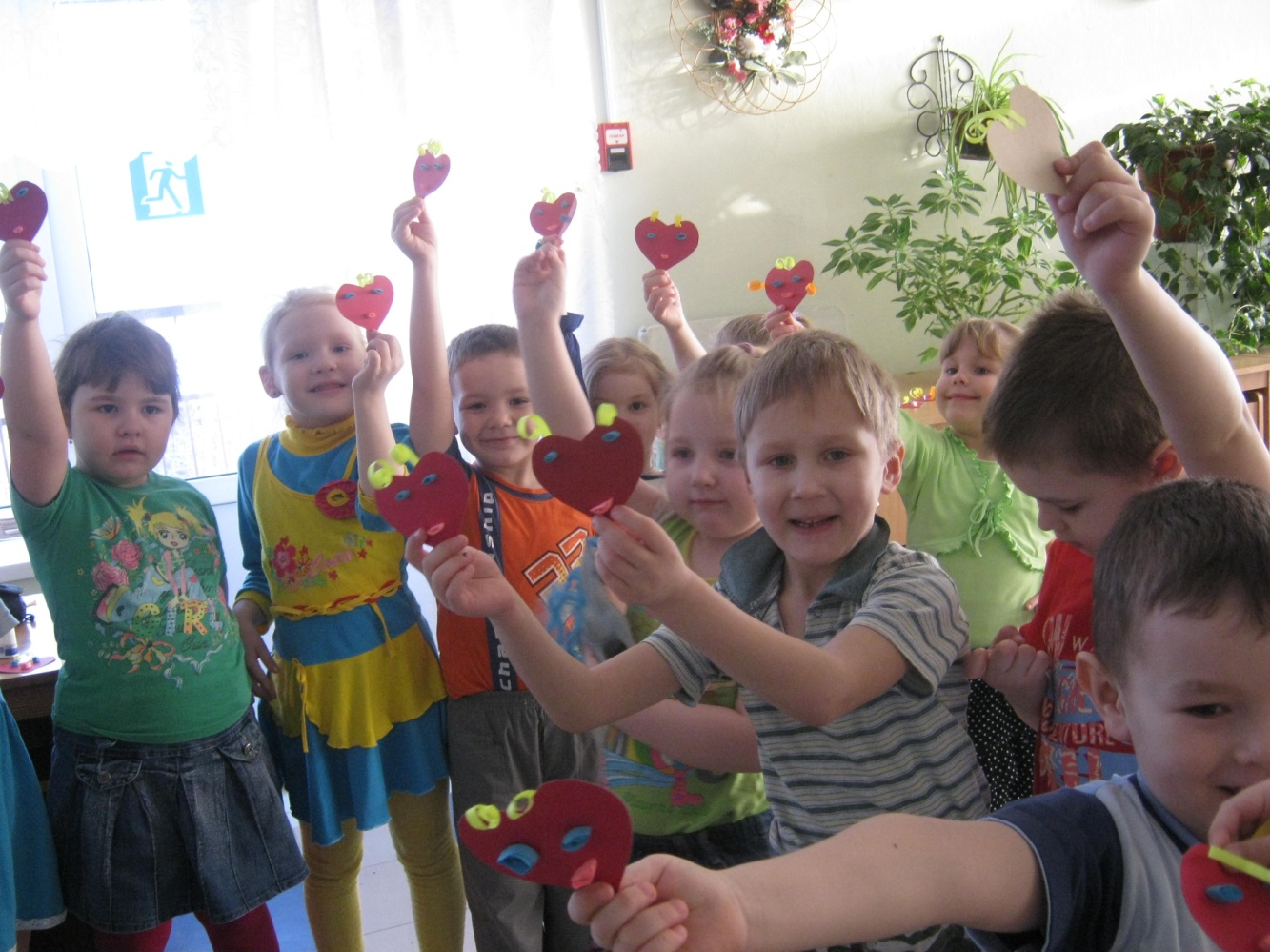 